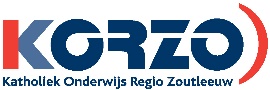 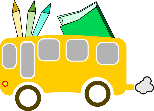 Samen op weg!Beste oudersDe septembertoelage wordt sinds 01/01/2015 terug aangeboden door de stad Zoutleeuw.Deze kan aangevraagd worden via onderstaande link:Aanvraagformulier: www.zoutleeuw.be, onder tabblad ‘Bestuur en Diensten’ – ‘stadsdiensten’ – sociale dienst of http://www.zoutleeuw.be/website/10-www/50-www/195-www/767-www/766-www.html Hoe ga je tewerk?• Je downloadt formulier en geeft dit volledig ingevuld af aan school samen met een attest aansluiting ziekenfonds • Je kleeft hierop een vignet van het ziekenfonds.• School voegt attest toe van regelmatige leerling en bezorgt dit aan Herman Coopmans.Let wel! Hiermee stem je ermee in dat de septembertoelage op de schoolrekening zal gestort worden.Vriendelijke groetAnnemieke StijnenDirecteur 